§1709.  Miscellaneous provisions1.  FBI authority.  Administration of this compact may not interfere with the management and control of the Director of the FBI over the FBI's collection and dissemination of criminal history records and the advisory function of the FBI's advisory policy board chartered under the Federal Advisory Committee Act, 5 United States Code, Appx. I, for all purposes other than noncriminal justice.[PL 2001, c. 372, §3 (NEW).]2.  FBI expenditure of funds.  This compact does not require the FBI to obligate or expend funds beyond those appropriated to the FBI.[PL 2001, c. 372, §3 (NEW).]3.  State authority.  This compact does not diminish or lessen the obligations, responsibilities or authorities of any state, whether a party state or a nonparty state, or of any criminal history record repository or other subdivision or component thereof, under the federal Departments of State, Justice, and Commerce, the Judiciary and Related Agencies Appropriation Act, 1973, Public Law 92-544, or regulations and guidelines promulgated thereunder, including the rules and procedures promulgated by the council under section 1707, regarding the use and dissemination of criminal history records and information.[PL 2001, c. 372, §3 (NEW).]SECTION HISTORYPL 2001, c. 372, §3 (NEW). The State of Maine claims a copyright in its codified statutes. If you intend to republish this material, we require that you include the following disclaimer in your publication:All copyrights and other rights to statutory text are reserved by the State of Maine. The text included in this publication reflects changes made through the First Regular and First Special Session of the 131st Maine Legislature and is current through November 1. 2023
                    . The text is subject to change without notice. It is a version that has not been officially certified by the Secretary of State. Refer to the Maine Revised Statutes Annotated and supplements for certified text.
                The Office of the Revisor of Statutes also requests that you send us one copy of any statutory publication you may produce. Our goal is not to restrict publishing activity, but to keep track of who is publishing what, to identify any needless duplication and to preserve the State's copyright rights.PLEASE NOTE: The Revisor's Office cannot perform research for or provide legal advice or interpretation of Maine law to the public. If you need legal assistance, please contact a qualified attorney.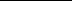 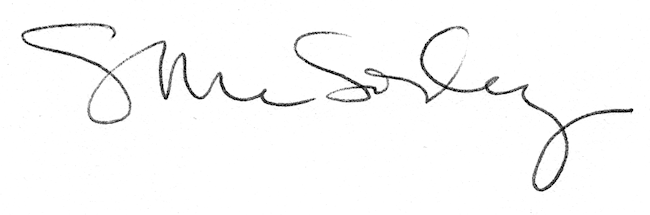 